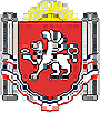 РЕСПУБЛИКА КРЫМРАЗДОЛЬНЕНСКИЙ РАЙОНЗИМИНСКИЙ  СЕЛЬСКИЙ  СОВЕТ59-е (внеочередное) заседание  1 созываРЕШЕНИЕ №   317-1/18от  22  марта   2018гс.ЗиминоО признании безнадежной к взысканию задолженности по арендной плате за земли, за организациями, которые отвечают признакам недействующего юридического лица, муниципального образования Зиминское сельское поселение Раздольненского Района Республики Крым 	Руководствуясь статьей 47.2	Бюджетного кодекса Российской Федерации, Постановлением Правительства РФ от 06.05.2016 № 393 «Об общих требованиях к порядку принятия решений о признании безнадежной к взысканию задолженности по платежам в бюджеты бюджетной системы Российской Федерации», Федеральным законом от 06.10.2003  № 131-ФЗ «Об общих принципах организации местного самоуправления в Российской Федерации»,   Уставом муниципального образования  Зиминское сельское поселение Раздольненского района Республики Крым, решением 44 заседания Зиминского сельского совета 1 созыва от 05.05.2017 №249-1/17 «Об утверждении Порядка признания безнадежной к взысканию и списания задолженности по платежам в бюджет Зиминского сельского поселения», Протоколом Комиссии по принятию решения о признании безнадежной к взысканию задолженности по платежам в бюджет муниципального образования  Зиминское сельское поселение Раздольненского района Республики Крым» от 22.03.2018г. № 1, принимая во внимание заключение комиссии по рассмотрению вопросов о признании безнадежной к взысканию и списания задолженности по платежам в части, подлежащей зачислению в бюджет муниципального образования Зиминское сельское поселение Раздольненского района Республики Крым,                                                   Зиминский сельский совет   РЕШИЛ:                                                                                  1.Признать безнадежной к взысканию задолженность по арендной плате за землю, числящуюся по состоянию на 01.12.2014г. за ЗАО  «Украинская мобильная связь» в сумме 128 руб. 42 коп.,  которая отвечает признакам недействующего юридического лица, установленным Федеральным законом от 8 августа 2001г. № 129-ФЗ «О государственной регистрации юридических лиц и индивидуальных предпринимателей», не находится в процедурах, применяемых в деле о несостоятельности (банкротстве), в связи с невозможностью взыскания задолженности. 2. Администрации Зиминского сельского поселения произвести списание безнадежной к взысканию задолженность по арендной плате за землю, числящуюся по состоянию на 01.12.2014г. за Закрытым акционерным обществом «Украинская мобильная связь» в сумме 128 руб. 42 коп.3.Настоящее решение вступает в силу со дня обнародования.4. Обнародовать настоящее решение на информационном стенде Зиминского сельского совета по адресу: с. Зимино, ул. Гагарина, д.33 и на официальном сайте Администрации Зиминского сельского поселения в сети Интернет (https://зиминское-сп.рф/)5. Контроль за выполнением настоящего решения возложить на постоянную комиссию сельского совета по бюджету, налогам, муниципальной собственности, земельных и имущественных отношений, социально-экономическому развитию Зиминского сельского совета Раздольненского района Республики Крым.  Председатель Зиминскогосельского совета                                                              Б.М.Андрейчук